Rubrik Penilaian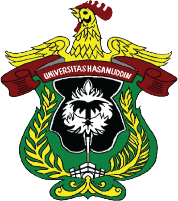 UNIVERSITAS HASANUDDINFAKULTAS TEKNIKTEKNIK GEOLOGIUNIVERSITAS HASANUDDINFAKULTAS TEKNIKTEKNIK GEOLOGIUNIVERSITAS HASANUDDINFAKULTAS TEKNIKTEKNIK GEOLOGIUNIVERSITAS HASANUDDINFAKULTAS TEKNIKTEKNIK GEOLOGIUNIVERSITAS HASANUDDINFAKULTAS TEKNIKTEKNIK GEOLOGIUNIVERSITAS HASANUDDINFAKULTAS TEKNIKTEKNIK GEOLOGIUNIVERSITAS HASANUDDINFAKULTAS TEKNIKTEKNIK GEOLOGIUNIVERSITAS HASANUDDINFAKULTAS TEKNIKTEKNIK GEOLOGIUNIVERSITAS HASANUDDINFAKULTAS TEKNIKTEKNIK GEOLOGIUNIVERSITAS HASANUDDINFAKULTAS TEKNIKTEKNIK GEOLOGIUNIVERSITAS HASANUDDINFAKULTAS TEKNIKTEKNIK GEOLOGIKode DokumenSP-D611-59Kode DokumenSP-D611-59RENCANA PEMBELAJARAN SEMESTERRENCANA PEMBELAJARAN SEMESTERRENCANA PEMBELAJARAN SEMESTERRENCANA PEMBELAJARAN SEMESTERRENCANA PEMBELAJARAN SEMESTERRENCANA PEMBELAJARAN SEMESTERRENCANA PEMBELAJARAN SEMESTERRENCANA PEMBELAJARAN SEMESTERRENCANA PEMBELAJARAN SEMESTERRENCANA PEMBELAJARAN SEMESTERRENCANA PEMBELAJARAN SEMESTERRENCANA PEMBELAJARAN SEMESTERRENCANA PEMBELAJARAN SEMESTERRENCANA PEMBELAJARAN SEMESTERMATA KULIAH (MK)MATA KULIAH (MK)MATA KULIAH (MK)MATA KULIAH (MK)MATA KULIAH (MK)KODERumpun MKRumpun MKRumpun MKBOBOT (SKS)BOBOT (SKS)SEMESTERSEMESTERTgl PenyusunanMineral IndustriMineral IndustriMineral IndustriMineral IndustriMineral Industri21D06133402Ilmu dan Teknologi RekayasaIlmu dan Teknologi RekayasaIlmu dan Teknologi RekayasaT=1P=15 & 65 & 6Juni 2023OTORISASITM=Tatap Muka, PT=Penugasan Terstruktur, BM=Belajar mandiri.S= Sikap, P= Pengetahuan, KU= Keterampilan Umum, KK= Keterampilan KhususOTORISASITM=Tatap Muka, PT=Penugasan Terstruktur, BM=Belajar mandiri.S= Sikap, P= Pengetahuan, KU= Keterampilan Umum, KK= Keterampilan KhususOTORISASITM=Tatap Muka, PT=Penugasan Terstruktur, BM=Belajar mandiri.S= Sikap, P= Pengetahuan, KU= Keterampilan Umum, KK= Keterampilan KhususOTORISASITM=Tatap Muka, PT=Penugasan Terstruktur, BM=Belajar mandiri.S= Sikap, P= Pengetahuan, KU= Keterampilan Umum, KK= Keterampilan KhususOTORISASITM=Tatap Muka, PT=Penugasan Terstruktur, BM=Belajar mandiri.S= Sikap, P= Pengetahuan, KU= Keterampilan Umum, KK= Keterampilan KhususPengembang RPSPengembang RPSKoordinator RMKKoordinator RMKKoordinator RMKKoordinator RMKKetua PRODIKetua PRODIKetua PRODIOTORISASITM=Tatap Muka, PT=Penugasan Terstruktur, BM=Belajar mandiri.S= Sikap, P= Pengetahuan, KU= Keterampilan Umum, KK= Keterampilan KhususOTORISASITM=Tatap Muka, PT=Penugasan Terstruktur, BM=Belajar mandiri.S= Sikap, P= Pengetahuan, KU= Keterampilan Umum, KK= Keterampilan KhususOTORISASITM=Tatap Muka, PT=Penugasan Terstruktur, BM=Belajar mandiri.S= Sikap, P= Pengetahuan, KU= Keterampilan Umum, KK= Keterampilan KhususOTORISASITM=Tatap Muka, PT=Penugasan Terstruktur, BM=Belajar mandiri.S= Sikap, P= Pengetahuan, KU= Keterampilan Umum, KK= Keterampilan KhususOTORISASITM=Tatap Muka, PT=Penugasan Terstruktur, BM=Belajar mandiri.S= Sikap, P= Pengetahuan, KU= Keterampilan Umum, KK= Keterampilan KhususAdi MaulanaAdi MaulanaAdi MaulanaAdi MaulanaAdi MaulanaAdi MaulanaHendra PachriHendra PachriHendra PachriCapaian Pembelajaran (CP)CPL-PRODI yang dibebankan pada MKCPL-PRODI yang dibebankan pada MKCPL-PRODI yang dibebankan pada MKCPL-PRODI yang dibebankan pada MKCPL-PRODI yang dibebankan pada MKCPL-PRODI yang dibebankan pada MKIndikator Kinerja (IK)Indikator Kinerja (IK)Indikator Kinerja (IK)Indikator Kinerja (IK)Indikator Kinerja (IK)Indikator Kinerja (IK)Indikator Kinerja (IK)Capaian Pembelajaran (CP)CP-2CP-3CP-7Memiliki pemahaman tentang proses geologi,  beserta produk yang menyusun dan membentuk bumi.Mampu memahami dan menerapkan prinsip-prinsip geologi untuk menganalisis dan mengartikan data geologiMampu menerapkan prinsip-prinsip geologi untuk kepentingan rekayasa dan memecahkan masalah yang muncul di masyarakatMemiliki pemahaman tentang proses geologi,  beserta produk yang menyusun dan membentuk bumi.Mampu memahami dan menerapkan prinsip-prinsip geologi untuk menganalisis dan mengartikan data geologiMampu menerapkan prinsip-prinsip geologi untuk kepentingan rekayasa dan memecahkan masalah yang muncul di masyarakatMemiliki pemahaman tentang proses geologi,  beserta produk yang menyusun dan membentuk bumi.Mampu memahami dan menerapkan prinsip-prinsip geologi untuk menganalisis dan mengartikan data geologiMampu menerapkan prinsip-prinsip geologi untuk kepentingan rekayasa dan memecahkan masalah yang muncul di masyarakatMemiliki pemahaman tentang proses geologi,  beserta produk yang menyusun dan membentuk bumi.Mampu memahami dan menerapkan prinsip-prinsip geologi untuk menganalisis dan mengartikan data geologiMampu menerapkan prinsip-prinsip geologi untuk kepentingan rekayasa dan memecahkan masalah yang muncul di masyarakatMemiliki pemahaman tentang proses geologi,  beserta produk yang menyusun dan membentuk bumi.Mampu memahami dan menerapkan prinsip-prinsip geologi untuk menganalisis dan mengartikan data geologiMampu menerapkan prinsip-prinsip geologi untuk kepentingan rekayasa dan memecahkan masalah yang muncul di masyarakatP5KU2KK5Mampu mengeidentifikasi produk dari proses geologiMampu menjelaskan hubungan kondisi aspek-aspek geologi suatu daerah secara komprehensifMampu menerapkan prinsip-prinsip geologi untuk kepentingan rekayasa dalam bidang energi sumber daya mineralMampu mengeidentifikasi produk dari proses geologiMampu menjelaskan hubungan kondisi aspek-aspek geologi suatu daerah secara komprehensifMampu menerapkan prinsip-prinsip geologi untuk kepentingan rekayasa dalam bidang energi sumber daya mineralMampu mengeidentifikasi produk dari proses geologiMampu menjelaskan hubungan kondisi aspek-aspek geologi suatu daerah secara komprehensifMampu menerapkan prinsip-prinsip geologi untuk kepentingan rekayasa dalam bidang energi sumber daya mineralMampu mengeidentifikasi produk dari proses geologiMampu menjelaskan hubungan kondisi aspek-aspek geologi suatu daerah secara komprehensifMampu menerapkan prinsip-prinsip geologi untuk kepentingan rekayasa dalam bidang energi sumber daya mineralMampu mengeidentifikasi produk dari proses geologiMampu menjelaskan hubungan kondisi aspek-aspek geologi suatu daerah secara komprehensifMampu menerapkan prinsip-prinsip geologi untuk kepentingan rekayasa dalam bidang energi sumber daya mineralMampu mengeidentifikasi produk dari proses geologiMampu menjelaskan hubungan kondisi aspek-aspek geologi suatu daerah secara komprehensifMampu menerapkan prinsip-prinsip geologi untuk kepentingan rekayasa dalam bidang energi sumber daya mineralCapaian Pembelajaran (CP)Capaian Pembelajaran Mata Kuliah (CPMK)Capaian Pembelajaran Mata Kuliah (CPMK)Capaian Pembelajaran Mata Kuliah (CPMK)Capaian Pembelajaran Mata Kuliah (CPMK)Capaian Pembelajaran Mata Kuliah (CPMK)Capaian Pembelajaran Mata Kuliah (CPMK)Capaian Pembelajaran (CP)CPMK-1CPMK-2CPMK-3CPMK-4CPMK-5CPMK-1CPMK-2CPMK-3CPMK-4CPMK-5Memahami sifat fisik, kimia, dan kristalografi mineral industri (CP-2) [P6]Memahami proses ekstraksi, pengolahan, dan pemanfaatan mineral dalam industri pengolahan mineral (CP-7) [KK5]Mengidentifikasi dan mengklasifikasikan mineral industri berdasarkan sifat dan kegunaannya (CP-3) [KU2]Mengembangkan kemampuan berpikir kritis dan analitis dalam menghadapi masalah-masalah yang terkait dengan mineral industri (CP-7) [KK5]Menerapkan pengetahuan tentang mineral industri dalam analisis dan perencanaan proses produksi mineral (CP-7) [KK5]Memahami sifat fisik, kimia, dan kristalografi mineral industri (CP-2) [P6]Memahami proses ekstraksi, pengolahan, dan pemanfaatan mineral dalam industri pengolahan mineral (CP-7) [KK5]Mengidentifikasi dan mengklasifikasikan mineral industri berdasarkan sifat dan kegunaannya (CP-3) [KU2]Mengembangkan kemampuan berpikir kritis dan analitis dalam menghadapi masalah-masalah yang terkait dengan mineral industri (CP-7) [KK5]Menerapkan pengetahuan tentang mineral industri dalam analisis dan perencanaan proses produksi mineral (CP-7) [KK5]Memahami sifat fisik, kimia, dan kristalografi mineral industri (CP-2) [P6]Memahami proses ekstraksi, pengolahan, dan pemanfaatan mineral dalam industri pengolahan mineral (CP-7) [KK5]Mengidentifikasi dan mengklasifikasikan mineral industri berdasarkan sifat dan kegunaannya (CP-3) [KU2]Mengembangkan kemampuan berpikir kritis dan analitis dalam menghadapi masalah-masalah yang terkait dengan mineral industri (CP-7) [KK5]Menerapkan pengetahuan tentang mineral industri dalam analisis dan perencanaan proses produksi mineral (CP-7) [KK5]Memahami sifat fisik, kimia, dan kristalografi mineral industri (CP-2) [P6]Memahami proses ekstraksi, pengolahan, dan pemanfaatan mineral dalam industri pengolahan mineral (CP-7) [KK5]Mengidentifikasi dan mengklasifikasikan mineral industri berdasarkan sifat dan kegunaannya (CP-3) [KU2]Mengembangkan kemampuan berpikir kritis dan analitis dalam menghadapi masalah-masalah yang terkait dengan mineral industri (CP-7) [KK5]Menerapkan pengetahuan tentang mineral industri dalam analisis dan perencanaan proses produksi mineral (CP-7) [KK5]Memahami sifat fisik, kimia, dan kristalografi mineral industri (CP-2) [P6]Memahami proses ekstraksi, pengolahan, dan pemanfaatan mineral dalam industri pengolahan mineral (CP-7) [KK5]Mengidentifikasi dan mengklasifikasikan mineral industri berdasarkan sifat dan kegunaannya (CP-3) [KU2]Mengembangkan kemampuan berpikir kritis dan analitis dalam menghadapi masalah-masalah yang terkait dengan mineral industri (CP-7) [KK5]Menerapkan pengetahuan tentang mineral industri dalam analisis dan perencanaan proses produksi mineral (CP-7) [KK5]Memahami sifat fisik, kimia, dan kristalografi mineral industri (CP-2) [P6]Memahami proses ekstraksi, pengolahan, dan pemanfaatan mineral dalam industri pengolahan mineral (CP-7) [KK5]Mengidentifikasi dan mengklasifikasikan mineral industri berdasarkan sifat dan kegunaannya (CP-3) [KU2]Mengembangkan kemampuan berpikir kritis dan analitis dalam menghadapi masalah-masalah yang terkait dengan mineral industri (CP-7) [KK5]Menerapkan pengetahuan tentang mineral industri dalam analisis dan perencanaan proses produksi mineral (CP-7) [KK5]Memahami sifat fisik, kimia, dan kristalografi mineral industri (CP-2) [P6]Memahami proses ekstraksi, pengolahan, dan pemanfaatan mineral dalam industri pengolahan mineral (CP-7) [KK5]Mengidentifikasi dan mengklasifikasikan mineral industri berdasarkan sifat dan kegunaannya (CP-3) [KU2]Mengembangkan kemampuan berpikir kritis dan analitis dalam menghadapi masalah-masalah yang terkait dengan mineral industri (CP-7) [KK5]Menerapkan pengetahuan tentang mineral industri dalam analisis dan perencanaan proses produksi mineral (CP-7) [KK5]Memahami sifat fisik, kimia, dan kristalografi mineral industri (CP-2) [P6]Memahami proses ekstraksi, pengolahan, dan pemanfaatan mineral dalam industri pengolahan mineral (CP-7) [KK5]Mengidentifikasi dan mengklasifikasikan mineral industri berdasarkan sifat dan kegunaannya (CP-3) [KU2]Mengembangkan kemampuan berpikir kritis dan analitis dalam menghadapi masalah-masalah yang terkait dengan mineral industri (CP-7) [KK5]Menerapkan pengetahuan tentang mineral industri dalam analisis dan perencanaan proses produksi mineral (CP-7) [KK5]Memahami sifat fisik, kimia, dan kristalografi mineral industri (CP-2) [P6]Memahami proses ekstraksi, pengolahan, dan pemanfaatan mineral dalam industri pengolahan mineral (CP-7) [KK5]Mengidentifikasi dan mengklasifikasikan mineral industri berdasarkan sifat dan kegunaannya (CP-3) [KU2]Mengembangkan kemampuan berpikir kritis dan analitis dalam menghadapi masalah-masalah yang terkait dengan mineral industri (CP-7) [KK5]Menerapkan pengetahuan tentang mineral industri dalam analisis dan perencanaan proses produksi mineral (CP-7) [KK5]Memahami sifat fisik, kimia, dan kristalografi mineral industri (CP-2) [P6]Memahami proses ekstraksi, pengolahan, dan pemanfaatan mineral dalam industri pengolahan mineral (CP-7) [KK5]Mengidentifikasi dan mengklasifikasikan mineral industri berdasarkan sifat dan kegunaannya (CP-3) [KU2]Mengembangkan kemampuan berpikir kritis dan analitis dalam menghadapi masalah-masalah yang terkait dengan mineral industri (CP-7) [KK5]Menerapkan pengetahuan tentang mineral industri dalam analisis dan perencanaan proses produksi mineral (CP-7) [KK5]Memahami sifat fisik, kimia, dan kristalografi mineral industri (CP-2) [P6]Memahami proses ekstraksi, pengolahan, dan pemanfaatan mineral dalam industri pengolahan mineral (CP-7) [KK5]Mengidentifikasi dan mengklasifikasikan mineral industri berdasarkan sifat dan kegunaannya (CP-3) [KU2]Mengembangkan kemampuan berpikir kritis dan analitis dalam menghadapi masalah-masalah yang terkait dengan mineral industri (CP-7) [KK5]Menerapkan pengetahuan tentang mineral industri dalam analisis dan perencanaan proses produksi mineral (CP-7) [KK5]Capaian Pembelajaran (CP)CPL  Sub-CPMKCPL  Sub-CPMKCPL  Sub-CPMKCPL  Sub-CPMKCPL  Sub-CPMKCPL  Sub-CPMKCapaian Pembelajaran (CP)[Sub-CPMK 1][Sub-CPMK 2][Sub-CPMK 3][Sub-CPMK 4][Sub-CPMK 5][Sub-CPMK 1][Sub-CPMK 2][Sub-CPMK 3][Sub-CPMK 4][Sub-CPMK 5][Sub-CPMK 1][Sub-CPMK 2][Sub-CPMK 3][Sub-CPMK 4][Sub-CPMK 5]Mampu memahami definisi dan konsep dasar mineral industri (CP-2) [P6] (CPMK-1)Mampu memahami pentingnya mineral industri dalam berbagai sektor industri (CP-2) [P6] (CPMK-1)Mampu mengetahui metode ekstraksi dan pengolahan mineral industri, termasuk penambangan, penghancuran, pengayakan, dan pemisahan (CP-7) [KK5] (CPMK-3)Mampu mengaplikasikan mineral industri dalam produksi bahan baku, produk jadi, dan bahan kimia (CP-7) [KK5] (CPMK-4)Mampu memahami penjelasan tentang sifat fisik seperti warna, kekerasan, kilap, dan pecahan mineral industri (CP-2) [P6] (CPMK-1)Mampu memahami karakteristik kimia mineral industri seperti komposisi kimia dan reaktivitas (CP-2) [P6] (CPMK-1)Mampu mengetahui studi kristalografi mineral industri untuk memahami struktur dan orientasi kristal (CP-2) [P6] (CPMK-1)Mampu mengetahui klasifikasi mineral industri berdasarkan kegunaan dan sifat fisiknya (CP-3) [KU2] (CPMK-2)Mampu mengetahui penerapan mineral industri dalam industri pertambangan, metalurgi, keramik, dan kimia (CP-3) [KU2] (CPMK-2)Mampu mengetahui teknik analisis mineral industri untuk menentukan komposisi dan kualitas mineral (CP-7) [KK5] (CPMK-5)Mampu mengetahui perencanaan dan optimisasi proses produksi mineral industri (CP-7) [KK5] (CPMK-5)Mampu memahami definisi dan konsep dasar mineral industri (CP-2) [P6] (CPMK-1)Mampu memahami pentingnya mineral industri dalam berbagai sektor industri (CP-2) [P6] (CPMK-1)Mampu mengetahui metode ekstraksi dan pengolahan mineral industri, termasuk penambangan, penghancuran, pengayakan, dan pemisahan (CP-7) [KK5] (CPMK-3)Mampu mengaplikasikan mineral industri dalam produksi bahan baku, produk jadi, dan bahan kimia (CP-7) [KK5] (CPMK-4)Mampu memahami penjelasan tentang sifat fisik seperti warna, kekerasan, kilap, dan pecahan mineral industri (CP-2) [P6] (CPMK-1)Mampu memahami karakteristik kimia mineral industri seperti komposisi kimia dan reaktivitas (CP-2) [P6] (CPMK-1)Mampu mengetahui studi kristalografi mineral industri untuk memahami struktur dan orientasi kristal (CP-2) [P6] (CPMK-1)Mampu mengetahui klasifikasi mineral industri berdasarkan kegunaan dan sifat fisiknya (CP-3) [KU2] (CPMK-2)Mampu mengetahui penerapan mineral industri dalam industri pertambangan, metalurgi, keramik, dan kimia (CP-3) [KU2] (CPMK-2)Mampu mengetahui teknik analisis mineral industri untuk menentukan komposisi dan kualitas mineral (CP-7) [KK5] (CPMK-5)Mampu mengetahui perencanaan dan optimisasi proses produksi mineral industri (CP-7) [KK5] (CPMK-5)Mampu memahami definisi dan konsep dasar mineral industri (CP-2) [P6] (CPMK-1)Mampu memahami pentingnya mineral industri dalam berbagai sektor industri (CP-2) [P6] (CPMK-1)Mampu mengetahui metode ekstraksi dan pengolahan mineral industri, termasuk penambangan, penghancuran, pengayakan, dan pemisahan (CP-7) [KK5] (CPMK-3)Mampu mengaplikasikan mineral industri dalam produksi bahan baku, produk jadi, dan bahan kimia (CP-7) [KK5] (CPMK-4)Mampu memahami penjelasan tentang sifat fisik seperti warna, kekerasan, kilap, dan pecahan mineral industri (CP-2) [P6] (CPMK-1)Mampu memahami karakteristik kimia mineral industri seperti komposisi kimia dan reaktivitas (CP-2) [P6] (CPMK-1)Mampu mengetahui studi kristalografi mineral industri untuk memahami struktur dan orientasi kristal (CP-2) [P6] (CPMK-1)Mampu mengetahui klasifikasi mineral industri berdasarkan kegunaan dan sifat fisiknya (CP-3) [KU2] (CPMK-2)Mampu mengetahui penerapan mineral industri dalam industri pertambangan, metalurgi, keramik, dan kimia (CP-3) [KU2] (CPMK-2)Mampu mengetahui teknik analisis mineral industri untuk menentukan komposisi dan kualitas mineral (CP-7) [KK5] (CPMK-5)Mampu mengetahui perencanaan dan optimisasi proses produksi mineral industri (CP-7) [KK5] (CPMK-5)Mampu memahami definisi dan konsep dasar mineral industri (CP-2) [P6] (CPMK-1)Mampu memahami pentingnya mineral industri dalam berbagai sektor industri (CP-2) [P6] (CPMK-1)Mampu mengetahui metode ekstraksi dan pengolahan mineral industri, termasuk penambangan, penghancuran, pengayakan, dan pemisahan (CP-7) [KK5] (CPMK-3)Mampu mengaplikasikan mineral industri dalam produksi bahan baku, produk jadi, dan bahan kimia (CP-7) [KK5] (CPMK-4)Mampu memahami penjelasan tentang sifat fisik seperti warna, kekerasan, kilap, dan pecahan mineral industri (CP-2) [P6] (CPMK-1)Mampu memahami karakteristik kimia mineral industri seperti komposisi kimia dan reaktivitas (CP-2) [P6] (CPMK-1)Mampu mengetahui studi kristalografi mineral industri untuk memahami struktur dan orientasi kristal (CP-2) [P6] (CPMK-1)Mampu mengetahui klasifikasi mineral industri berdasarkan kegunaan dan sifat fisiknya (CP-3) [KU2] (CPMK-2)Mampu mengetahui penerapan mineral industri dalam industri pertambangan, metalurgi, keramik, dan kimia (CP-3) [KU2] (CPMK-2)Mampu mengetahui teknik analisis mineral industri untuk menentukan komposisi dan kualitas mineral (CP-7) [KK5] (CPMK-5)Mampu mengetahui perencanaan dan optimisasi proses produksi mineral industri (CP-7) [KK5] (CPMK-5)Mampu memahami definisi dan konsep dasar mineral industri (CP-2) [P6] (CPMK-1)Mampu memahami pentingnya mineral industri dalam berbagai sektor industri (CP-2) [P6] (CPMK-1)Mampu mengetahui metode ekstraksi dan pengolahan mineral industri, termasuk penambangan, penghancuran, pengayakan, dan pemisahan (CP-7) [KK5] (CPMK-3)Mampu mengaplikasikan mineral industri dalam produksi bahan baku, produk jadi, dan bahan kimia (CP-7) [KK5] (CPMK-4)Mampu memahami penjelasan tentang sifat fisik seperti warna, kekerasan, kilap, dan pecahan mineral industri (CP-2) [P6] (CPMK-1)Mampu memahami karakteristik kimia mineral industri seperti komposisi kimia dan reaktivitas (CP-2) [P6] (CPMK-1)Mampu mengetahui studi kristalografi mineral industri untuk memahami struktur dan orientasi kristal (CP-2) [P6] (CPMK-1)Mampu mengetahui klasifikasi mineral industri berdasarkan kegunaan dan sifat fisiknya (CP-3) [KU2] (CPMK-2)Mampu mengetahui penerapan mineral industri dalam industri pertambangan, metalurgi, keramik, dan kimia (CP-3) [KU2] (CPMK-2)Mampu mengetahui teknik analisis mineral industri untuk menentukan komposisi dan kualitas mineral (CP-7) [KK5] (CPMK-5)Mampu mengetahui perencanaan dan optimisasi proses produksi mineral industri (CP-7) [KK5] (CPMK-5)Mampu memahami definisi dan konsep dasar mineral industri (CP-2) [P6] (CPMK-1)Mampu memahami pentingnya mineral industri dalam berbagai sektor industri (CP-2) [P6] (CPMK-1)Mampu mengetahui metode ekstraksi dan pengolahan mineral industri, termasuk penambangan, penghancuran, pengayakan, dan pemisahan (CP-7) [KK5] (CPMK-3)Mampu mengaplikasikan mineral industri dalam produksi bahan baku, produk jadi, dan bahan kimia (CP-7) [KK5] (CPMK-4)Mampu memahami penjelasan tentang sifat fisik seperti warna, kekerasan, kilap, dan pecahan mineral industri (CP-2) [P6] (CPMK-1)Mampu memahami karakteristik kimia mineral industri seperti komposisi kimia dan reaktivitas (CP-2) [P6] (CPMK-1)Mampu mengetahui studi kristalografi mineral industri untuk memahami struktur dan orientasi kristal (CP-2) [P6] (CPMK-1)Mampu mengetahui klasifikasi mineral industri berdasarkan kegunaan dan sifat fisiknya (CP-3) [KU2] (CPMK-2)Mampu mengetahui penerapan mineral industri dalam industri pertambangan, metalurgi, keramik, dan kimia (CP-3) [KU2] (CPMK-2)Mampu mengetahui teknik analisis mineral industri untuk menentukan komposisi dan kualitas mineral (CP-7) [KK5] (CPMK-5)Mampu mengetahui perencanaan dan optimisasi proses produksi mineral industri (CP-7) [KK5] (CPMK-5)Mampu memahami definisi dan konsep dasar mineral industri (CP-2) [P6] (CPMK-1)Mampu memahami pentingnya mineral industri dalam berbagai sektor industri (CP-2) [P6] (CPMK-1)Mampu mengetahui metode ekstraksi dan pengolahan mineral industri, termasuk penambangan, penghancuran, pengayakan, dan pemisahan (CP-7) [KK5] (CPMK-3)Mampu mengaplikasikan mineral industri dalam produksi bahan baku, produk jadi, dan bahan kimia (CP-7) [KK5] (CPMK-4)Mampu memahami penjelasan tentang sifat fisik seperti warna, kekerasan, kilap, dan pecahan mineral industri (CP-2) [P6] (CPMK-1)Mampu memahami karakteristik kimia mineral industri seperti komposisi kimia dan reaktivitas (CP-2) [P6] (CPMK-1)Mampu mengetahui studi kristalografi mineral industri untuk memahami struktur dan orientasi kristal (CP-2) [P6] (CPMK-1)Mampu mengetahui klasifikasi mineral industri berdasarkan kegunaan dan sifat fisiknya (CP-3) [KU2] (CPMK-2)Mampu mengetahui penerapan mineral industri dalam industri pertambangan, metalurgi, keramik, dan kimia (CP-3) [KU2] (CPMK-2)Mampu mengetahui teknik analisis mineral industri untuk menentukan komposisi dan kualitas mineral (CP-7) [KK5] (CPMK-5)Mampu mengetahui perencanaan dan optimisasi proses produksi mineral industri (CP-7) [KK5] (CPMK-5)Mampu memahami definisi dan konsep dasar mineral industri (CP-2) [P6] (CPMK-1)Mampu memahami pentingnya mineral industri dalam berbagai sektor industri (CP-2) [P6] (CPMK-1)Mampu mengetahui metode ekstraksi dan pengolahan mineral industri, termasuk penambangan, penghancuran, pengayakan, dan pemisahan (CP-7) [KK5] (CPMK-3)Mampu mengaplikasikan mineral industri dalam produksi bahan baku, produk jadi, dan bahan kimia (CP-7) [KK5] (CPMK-4)Mampu memahami penjelasan tentang sifat fisik seperti warna, kekerasan, kilap, dan pecahan mineral industri (CP-2) [P6] (CPMK-1)Mampu memahami karakteristik kimia mineral industri seperti komposisi kimia dan reaktivitas (CP-2) [P6] (CPMK-1)Mampu mengetahui studi kristalografi mineral industri untuk memahami struktur dan orientasi kristal (CP-2) [P6] (CPMK-1)Mampu mengetahui klasifikasi mineral industri berdasarkan kegunaan dan sifat fisiknya (CP-3) [KU2] (CPMK-2)Mampu mengetahui penerapan mineral industri dalam industri pertambangan, metalurgi, keramik, dan kimia (CP-3) [KU2] (CPMK-2)Mampu mengetahui teknik analisis mineral industri untuk menentukan komposisi dan kualitas mineral (CP-7) [KK5] (CPMK-5)Mampu mengetahui perencanaan dan optimisasi proses produksi mineral industri (CP-7) [KK5] (CPMK-5)Mampu memahami definisi dan konsep dasar mineral industri (CP-2) [P6] (CPMK-1)Mampu memahami pentingnya mineral industri dalam berbagai sektor industri (CP-2) [P6] (CPMK-1)Mampu mengetahui metode ekstraksi dan pengolahan mineral industri, termasuk penambangan, penghancuran, pengayakan, dan pemisahan (CP-7) [KK5] (CPMK-3)Mampu mengaplikasikan mineral industri dalam produksi bahan baku, produk jadi, dan bahan kimia (CP-7) [KK5] (CPMK-4)Mampu memahami penjelasan tentang sifat fisik seperti warna, kekerasan, kilap, dan pecahan mineral industri (CP-2) [P6] (CPMK-1)Mampu memahami karakteristik kimia mineral industri seperti komposisi kimia dan reaktivitas (CP-2) [P6] (CPMK-1)Mampu mengetahui studi kristalografi mineral industri untuk memahami struktur dan orientasi kristal (CP-2) [P6] (CPMK-1)Mampu mengetahui klasifikasi mineral industri berdasarkan kegunaan dan sifat fisiknya (CP-3) [KU2] (CPMK-2)Mampu mengetahui penerapan mineral industri dalam industri pertambangan, metalurgi, keramik, dan kimia (CP-3) [KU2] (CPMK-2)Mampu mengetahui teknik analisis mineral industri untuk menentukan komposisi dan kualitas mineral (CP-7) [KK5] (CPMK-5)Mampu mengetahui perencanaan dan optimisasi proses produksi mineral industri (CP-7) [KK5] (CPMK-5)Mampu memahami definisi dan konsep dasar mineral industri (CP-2) [P6] (CPMK-1)Mampu memahami pentingnya mineral industri dalam berbagai sektor industri (CP-2) [P6] (CPMK-1)Mampu mengetahui metode ekstraksi dan pengolahan mineral industri, termasuk penambangan, penghancuran, pengayakan, dan pemisahan (CP-7) [KK5] (CPMK-3)Mampu mengaplikasikan mineral industri dalam produksi bahan baku, produk jadi, dan bahan kimia (CP-7) [KK5] (CPMK-4)Mampu memahami penjelasan tentang sifat fisik seperti warna, kekerasan, kilap, dan pecahan mineral industri (CP-2) [P6] (CPMK-1)Mampu memahami karakteristik kimia mineral industri seperti komposisi kimia dan reaktivitas (CP-2) [P6] (CPMK-1)Mampu mengetahui studi kristalografi mineral industri untuk memahami struktur dan orientasi kristal (CP-2) [P6] (CPMK-1)Mampu mengetahui klasifikasi mineral industri berdasarkan kegunaan dan sifat fisiknya (CP-3) [KU2] (CPMK-2)Mampu mengetahui penerapan mineral industri dalam industri pertambangan, metalurgi, keramik, dan kimia (CP-3) [KU2] (CPMK-2)Mampu mengetahui teknik analisis mineral industri untuk menentukan komposisi dan kualitas mineral (CP-7) [KK5] (CPMK-5)Mampu mengetahui perencanaan dan optimisasi proses produksi mineral industri (CP-7) [KK5] (CPMK-5)Deskripsi Singkat Mata KuliahMata kuliah ini bertujuan untuk memberikan pemahaman mendalam tentang mineral industri dan aplikasinya dalam industri pengolahan mineral. Mahasiswa akan mempelajari sifat fisik, kimia, dan kristalografi mineral industri, serta proses ekstraksi, pengolahan, dan pemanfaatan mineral dalam berbagai industri seperti pertambangan, metalurgi, keramik, dan kimia.Mata kuliah ini bertujuan untuk memberikan pemahaman mendalam tentang mineral industri dan aplikasinya dalam industri pengolahan mineral. Mahasiswa akan mempelajari sifat fisik, kimia, dan kristalografi mineral industri, serta proses ekstraksi, pengolahan, dan pemanfaatan mineral dalam berbagai industri seperti pertambangan, metalurgi, keramik, dan kimia.Mata kuliah ini bertujuan untuk memberikan pemahaman mendalam tentang mineral industri dan aplikasinya dalam industri pengolahan mineral. Mahasiswa akan mempelajari sifat fisik, kimia, dan kristalografi mineral industri, serta proses ekstraksi, pengolahan, dan pemanfaatan mineral dalam berbagai industri seperti pertambangan, metalurgi, keramik, dan kimia.Mata kuliah ini bertujuan untuk memberikan pemahaman mendalam tentang mineral industri dan aplikasinya dalam industri pengolahan mineral. Mahasiswa akan mempelajari sifat fisik, kimia, dan kristalografi mineral industri, serta proses ekstraksi, pengolahan, dan pemanfaatan mineral dalam berbagai industri seperti pertambangan, metalurgi, keramik, dan kimia.Mata kuliah ini bertujuan untuk memberikan pemahaman mendalam tentang mineral industri dan aplikasinya dalam industri pengolahan mineral. Mahasiswa akan mempelajari sifat fisik, kimia, dan kristalografi mineral industri, serta proses ekstraksi, pengolahan, dan pemanfaatan mineral dalam berbagai industri seperti pertambangan, metalurgi, keramik, dan kimia.Mata kuliah ini bertujuan untuk memberikan pemahaman mendalam tentang mineral industri dan aplikasinya dalam industri pengolahan mineral. Mahasiswa akan mempelajari sifat fisik, kimia, dan kristalografi mineral industri, serta proses ekstraksi, pengolahan, dan pemanfaatan mineral dalam berbagai industri seperti pertambangan, metalurgi, keramik, dan kimia.Mata kuliah ini bertujuan untuk memberikan pemahaman mendalam tentang mineral industri dan aplikasinya dalam industri pengolahan mineral. Mahasiswa akan mempelajari sifat fisik, kimia, dan kristalografi mineral industri, serta proses ekstraksi, pengolahan, dan pemanfaatan mineral dalam berbagai industri seperti pertambangan, metalurgi, keramik, dan kimia.Mata kuliah ini bertujuan untuk memberikan pemahaman mendalam tentang mineral industri dan aplikasinya dalam industri pengolahan mineral. Mahasiswa akan mempelajari sifat fisik, kimia, dan kristalografi mineral industri, serta proses ekstraksi, pengolahan, dan pemanfaatan mineral dalam berbagai industri seperti pertambangan, metalurgi, keramik, dan kimia.Mata kuliah ini bertujuan untuk memberikan pemahaman mendalam tentang mineral industri dan aplikasinya dalam industri pengolahan mineral. Mahasiswa akan mempelajari sifat fisik, kimia, dan kristalografi mineral industri, serta proses ekstraksi, pengolahan, dan pemanfaatan mineral dalam berbagai industri seperti pertambangan, metalurgi, keramik, dan kimia.Mata kuliah ini bertujuan untuk memberikan pemahaman mendalam tentang mineral industri dan aplikasinya dalam industri pengolahan mineral. Mahasiswa akan mempelajari sifat fisik, kimia, dan kristalografi mineral industri, serta proses ekstraksi, pengolahan, dan pemanfaatan mineral dalam berbagai industri seperti pertambangan, metalurgi, keramik, dan kimia.Mata kuliah ini bertujuan untuk memberikan pemahaman mendalam tentang mineral industri dan aplikasinya dalam industri pengolahan mineral. Mahasiswa akan mempelajari sifat fisik, kimia, dan kristalografi mineral industri, serta proses ekstraksi, pengolahan, dan pemanfaatan mineral dalam berbagai industri seperti pertambangan, metalurgi, keramik, dan kimia.Mata kuliah ini bertujuan untuk memberikan pemahaman mendalam tentang mineral industri dan aplikasinya dalam industri pengolahan mineral. Mahasiswa akan mempelajari sifat fisik, kimia, dan kristalografi mineral industri, serta proses ekstraksi, pengolahan, dan pemanfaatan mineral dalam berbagai industri seperti pertambangan, metalurgi, keramik, dan kimia.Mata kuliah ini bertujuan untuk memberikan pemahaman mendalam tentang mineral industri dan aplikasinya dalam industri pengolahan mineral. Mahasiswa akan mempelajari sifat fisik, kimia, dan kristalografi mineral industri, serta proses ekstraksi, pengolahan, dan pemanfaatan mineral dalam berbagai industri seperti pertambangan, metalurgi, keramik, dan kimia.Bahan Kajian / Materi PembelajaranPengantar Mineral IndustriDefinisi dan konsep dasar mineral industri.Pentingnya mineral industri dalam berbagai sektor industri.Sifat Fisik, Kimia, dan Kristalografi Mineral IndustriPenjelasan tentang sifat fisik seperti warna, kekerasan, kilap, dan pecahan mineral industri.Karakteristik kimia mineral industri seperti komposisi kimia dan reaktivitas.Studi kristalografi mineral industri untuk memahami struktur dan orientasi kristal.Klasifikasi dan Kegunaan Mineral IndustriKlasifikasi mineral industri berdasarkan kegunaan dan sifat fisiknya.Penerapan mineral industri dalam industri pertambangan, metalurgi, keramik, dan kimia.Proses Ekstraksi, Pengolahan, dan Pemanfaatan Mineral IndustriMetode ekstraksi dan pengolahan mineral industri, termasuk penambangan, penghancuran, pengayakan, dan pemisahan.Aplikasi mineral industri dalam produksi bahan baku, produk jadi, dan bahan kimia.Analisis dan Perencanaan Proses Produksi MineralTeknik analisis mineral industri untuk menentukan komposisi dan kualitas mineral.Perencanaan dan optimisasi proses produksi mineral industri.Pengantar Mineral IndustriDefinisi dan konsep dasar mineral industri.Pentingnya mineral industri dalam berbagai sektor industri.Sifat Fisik, Kimia, dan Kristalografi Mineral IndustriPenjelasan tentang sifat fisik seperti warna, kekerasan, kilap, dan pecahan mineral industri.Karakteristik kimia mineral industri seperti komposisi kimia dan reaktivitas.Studi kristalografi mineral industri untuk memahami struktur dan orientasi kristal.Klasifikasi dan Kegunaan Mineral IndustriKlasifikasi mineral industri berdasarkan kegunaan dan sifat fisiknya.Penerapan mineral industri dalam industri pertambangan, metalurgi, keramik, dan kimia.Proses Ekstraksi, Pengolahan, dan Pemanfaatan Mineral IndustriMetode ekstraksi dan pengolahan mineral industri, termasuk penambangan, penghancuran, pengayakan, dan pemisahan.Aplikasi mineral industri dalam produksi bahan baku, produk jadi, dan bahan kimia.Analisis dan Perencanaan Proses Produksi MineralTeknik analisis mineral industri untuk menentukan komposisi dan kualitas mineral.Perencanaan dan optimisasi proses produksi mineral industri.Pengantar Mineral IndustriDefinisi dan konsep dasar mineral industri.Pentingnya mineral industri dalam berbagai sektor industri.Sifat Fisik, Kimia, dan Kristalografi Mineral IndustriPenjelasan tentang sifat fisik seperti warna, kekerasan, kilap, dan pecahan mineral industri.Karakteristik kimia mineral industri seperti komposisi kimia dan reaktivitas.Studi kristalografi mineral industri untuk memahami struktur dan orientasi kristal.Klasifikasi dan Kegunaan Mineral IndustriKlasifikasi mineral industri berdasarkan kegunaan dan sifat fisiknya.Penerapan mineral industri dalam industri pertambangan, metalurgi, keramik, dan kimia.Proses Ekstraksi, Pengolahan, dan Pemanfaatan Mineral IndustriMetode ekstraksi dan pengolahan mineral industri, termasuk penambangan, penghancuran, pengayakan, dan pemisahan.Aplikasi mineral industri dalam produksi bahan baku, produk jadi, dan bahan kimia.Analisis dan Perencanaan Proses Produksi MineralTeknik analisis mineral industri untuk menentukan komposisi dan kualitas mineral.Perencanaan dan optimisasi proses produksi mineral industri.Pengantar Mineral IndustriDefinisi dan konsep dasar mineral industri.Pentingnya mineral industri dalam berbagai sektor industri.Sifat Fisik, Kimia, dan Kristalografi Mineral IndustriPenjelasan tentang sifat fisik seperti warna, kekerasan, kilap, dan pecahan mineral industri.Karakteristik kimia mineral industri seperti komposisi kimia dan reaktivitas.Studi kristalografi mineral industri untuk memahami struktur dan orientasi kristal.Klasifikasi dan Kegunaan Mineral IndustriKlasifikasi mineral industri berdasarkan kegunaan dan sifat fisiknya.Penerapan mineral industri dalam industri pertambangan, metalurgi, keramik, dan kimia.Proses Ekstraksi, Pengolahan, dan Pemanfaatan Mineral IndustriMetode ekstraksi dan pengolahan mineral industri, termasuk penambangan, penghancuran, pengayakan, dan pemisahan.Aplikasi mineral industri dalam produksi bahan baku, produk jadi, dan bahan kimia.Analisis dan Perencanaan Proses Produksi MineralTeknik analisis mineral industri untuk menentukan komposisi dan kualitas mineral.Perencanaan dan optimisasi proses produksi mineral industri.Pengantar Mineral IndustriDefinisi dan konsep dasar mineral industri.Pentingnya mineral industri dalam berbagai sektor industri.Sifat Fisik, Kimia, dan Kristalografi Mineral IndustriPenjelasan tentang sifat fisik seperti warna, kekerasan, kilap, dan pecahan mineral industri.Karakteristik kimia mineral industri seperti komposisi kimia dan reaktivitas.Studi kristalografi mineral industri untuk memahami struktur dan orientasi kristal.Klasifikasi dan Kegunaan Mineral IndustriKlasifikasi mineral industri berdasarkan kegunaan dan sifat fisiknya.Penerapan mineral industri dalam industri pertambangan, metalurgi, keramik, dan kimia.Proses Ekstraksi, Pengolahan, dan Pemanfaatan Mineral IndustriMetode ekstraksi dan pengolahan mineral industri, termasuk penambangan, penghancuran, pengayakan, dan pemisahan.Aplikasi mineral industri dalam produksi bahan baku, produk jadi, dan bahan kimia.Analisis dan Perencanaan Proses Produksi MineralTeknik analisis mineral industri untuk menentukan komposisi dan kualitas mineral.Perencanaan dan optimisasi proses produksi mineral industri.Pengantar Mineral IndustriDefinisi dan konsep dasar mineral industri.Pentingnya mineral industri dalam berbagai sektor industri.Sifat Fisik, Kimia, dan Kristalografi Mineral IndustriPenjelasan tentang sifat fisik seperti warna, kekerasan, kilap, dan pecahan mineral industri.Karakteristik kimia mineral industri seperti komposisi kimia dan reaktivitas.Studi kristalografi mineral industri untuk memahami struktur dan orientasi kristal.Klasifikasi dan Kegunaan Mineral IndustriKlasifikasi mineral industri berdasarkan kegunaan dan sifat fisiknya.Penerapan mineral industri dalam industri pertambangan, metalurgi, keramik, dan kimia.Proses Ekstraksi, Pengolahan, dan Pemanfaatan Mineral IndustriMetode ekstraksi dan pengolahan mineral industri, termasuk penambangan, penghancuran, pengayakan, dan pemisahan.Aplikasi mineral industri dalam produksi bahan baku, produk jadi, dan bahan kimia.Analisis dan Perencanaan Proses Produksi MineralTeknik analisis mineral industri untuk menentukan komposisi dan kualitas mineral.Perencanaan dan optimisasi proses produksi mineral industri.Pengantar Mineral IndustriDefinisi dan konsep dasar mineral industri.Pentingnya mineral industri dalam berbagai sektor industri.Sifat Fisik, Kimia, dan Kristalografi Mineral IndustriPenjelasan tentang sifat fisik seperti warna, kekerasan, kilap, dan pecahan mineral industri.Karakteristik kimia mineral industri seperti komposisi kimia dan reaktivitas.Studi kristalografi mineral industri untuk memahami struktur dan orientasi kristal.Klasifikasi dan Kegunaan Mineral IndustriKlasifikasi mineral industri berdasarkan kegunaan dan sifat fisiknya.Penerapan mineral industri dalam industri pertambangan, metalurgi, keramik, dan kimia.Proses Ekstraksi, Pengolahan, dan Pemanfaatan Mineral IndustriMetode ekstraksi dan pengolahan mineral industri, termasuk penambangan, penghancuran, pengayakan, dan pemisahan.Aplikasi mineral industri dalam produksi bahan baku, produk jadi, dan bahan kimia.Analisis dan Perencanaan Proses Produksi MineralTeknik analisis mineral industri untuk menentukan komposisi dan kualitas mineral.Perencanaan dan optimisasi proses produksi mineral industri.Pengantar Mineral IndustriDefinisi dan konsep dasar mineral industri.Pentingnya mineral industri dalam berbagai sektor industri.Sifat Fisik, Kimia, dan Kristalografi Mineral IndustriPenjelasan tentang sifat fisik seperti warna, kekerasan, kilap, dan pecahan mineral industri.Karakteristik kimia mineral industri seperti komposisi kimia dan reaktivitas.Studi kristalografi mineral industri untuk memahami struktur dan orientasi kristal.Klasifikasi dan Kegunaan Mineral IndustriKlasifikasi mineral industri berdasarkan kegunaan dan sifat fisiknya.Penerapan mineral industri dalam industri pertambangan, metalurgi, keramik, dan kimia.Proses Ekstraksi, Pengolahan, dan Pemanfaatan Mineral IndustriMetode ekstraksi dan pengolahan mineral industri, termasuk penambangan, penghancuran, pengayakan, dan pemisahan.Aplikasi mineral industri dalam produksi bahan baku, produk jadi, dan bahan kimia.Analisis dan Perencanaan Proses Produksi MineralTeknik analisis mineral industri untuk menentukan komposisi dan kualitas mineral.Perencanaan dan optimisasi proses produksi mineral industri.Pengantar Mineral IndustriDefinisi dan konsep dasar mineral industri.Pentingnya mineral industri dalam berbagai sektor industri.Sifat Fisik, Kimia, dan Kristalografi Mineral IndustriPenjelasan tentang sifat fisik seperti warna, kekerasan, kilap, dan pecahan mineral industri.Karakteristik kimia mineral industri seperti komposisi kimia dan reaktivitas.Studi kristalografi mineral industri untuk memahami struktur dan orientasi kristal.Klasifikasi dan Kegunaan Mineral IndustriKlasifikasi mineral industri berdasarkan kegunaan dan sifat fisiknya.Penerapan mineral industri dalam industri pertambangan, metalurgi, keramik, dan kimia.Proses Ekstraksi, Pengolahan, dan Pemanfaatan Mineral IndustriMetode ekstraksi dan pengolahan mineral industri, termasuk penambangan, penghancuran, pengayakan, dan pemisahan.Aplikasi mineral industri dalam produksi bahan baku, produk jadi, dan bahan kimia.Analisis dan Perencanaan Proses Produksi MineralTeknik analisis mineral industri untuk menentukan komposisi dan kualitas mineral.Perencanaan dan optimisasi proses produksi mineral industri.Pengantar Mineral IndustriDefinisi dan konsep dasar mineral industri.Pentingnya mineral industri dalam berbagai sektor industri.Sifat Fisik, Kimia, dan Kristalografi Mineral IndustriPenjelasan tentang sifat fisik seperti warna, kekerasan, kilap, dan pecahan mineral industri.Karakteristik kimia mineral industri seperti komposisi kimia dan reaktivitas.Studi kristalografi mineral industri untuk memahami struktur dan orientasi kristal.Klasifikasi dan Kegunaan Mineral IndustriKlasifikasi mineral industri berdasarkan kegunaan dan sifat fisiknya.Penerapan mineral industri dalam industri pertambangan, metalurgi, keramik, dan kimia.Proses Ekstraksi, Pengolahan, dan Pemanfaatan Mineral IndustriMetode ekstraksi dan pengolahan mineral industri, termasuk penambangan, penghancuran, pengayakan, dan pemisahan.Aplikasi mineral industri dalam produksi bahan baku, produk jadi, dan bahan kimia.Analisis dan Perencanaan Proses Produksi MineralTeknik analisis mineral industri untuk menentukan komposisi dan kualitas mineral.Perencanaan dan optimisasi proses produksi mineral industri.Pengantar Mineral IndustriDefinisi dan konsep dasar mineral industri.Pentingnya mineral industri dalam berbagai sektor industri.Sifat Fisik, Kimia, dan Kristalografi Mineral IndustriPenjelasan tentang sifat fisik seperti warna, kekerasan, kilap, dan pecahan mineral industri.Karakteristik kimia mineral industri seperti komposisi kimia dan reaktivitas.Studi kristalografi mineral industri untuk memahami struktur dan orientasi kristal.Klasifikasi dan Kegunaan Mineral IndustriKlasifikasi mineral industri berdasarkan kegunaan dan sifat fisiknya.Penerapan mineral industri dalam industri pertambangan, metalurgi, keramik, dan kimia.Proses Ekstraksi, Pengolahan, dan Pemanfaatan Mineral IndustriMetode ekstraksi dan pengolahan mineral industri, termasuk penambangan, penghancuran, pengayakan, dan pemisahan.Aplikasi mineral industri dalam produksi bahan baku, produk jadi, dan bahan kimia.Analisis dan Perencanaan Proses Produksi MineralTeknik analisis mineral industri untuk menentukan komposisi dan kualitas mineral.Perencanaan dan optimisasi proses produksi mineral industri.Pengantar Mineral IndustriDefinisi dan konsep dasar mineral industri.Pentingnya mineral industri dalam berbagai sektor industri.Sifat Fisik, Kimia, dan Kristalografi Mineral IndustriPenjelasan tentang sifat fisik seperti warna, kekerasan, kilap, dan pecahan mineral industri.Karakteristik kimia mineral industri seperti komposisi kimia dan reaktivitas.Studi kristalografi mineral industri untuk memahami struktur dan orientasi kristal.Klasifikasi dan Kegunaan Mineral IndustriKlasifikasi mineral industri berdasarkan kegunaan dan sifat fisiknya.Penerapan mineral industri dalam industri pertambangan, metalurgi, keramik, dan kimia.Proses Ekstraksi, Pengolahan, dan Pemanfaatan Mineral IndustriMetode ekstraksi dan pengolahan mineral industri, termasuk penambangan, penghancuran, pengayakan, dan pemisahan.Aplikasi mineral industri dalam produksi bahan baku, produk jadi, dan bahan kimia.Analisis dan Perencanaan Proses Produksi MineralTeknik analisis mineral industri untuk menentukan komposisi dan kualitas mineral.Perencanaan dan optimisasi proses produksi mineral industri.Pengantar Mineral IndustriDefinisi dan konsep dasar mineral industri.Pentingnya mineral industri dalam berbagai sektor industri.Sifat Fisik, Kimia, dan Kristalografi Mineral IndustriPenjelasan tentang sifat fisik seperti warna, kekerasan, kilap, dan pecahan mineral industri.Karakteristik kimia mineral industri seperti komposisi kimia dan reaktivitas.Studi kristalografi mineral industri untuk memahami struktur dan orientasi kristal.Klasifikasi dan Kegunaan Mineral IndustriKlasifikasi mineral industri berdasarkan kegunaan dan sifat fisiknya.Penerapan mineral industri dalam industri pertambangan, metalurgi, keramik, dan kimia.Proses Ekstraksi, Pengolahan, dan Pemanfaatan Mineral IndustriMetode ekstraksi dan pengolahan mineral industri, termasuk penambangan, penghancuran, pengayakan, dan pemisahan.Aplikasi mineral industri dalam produksi bahan baku, produk jadi, dan bahan kimia.Analisis dan Perencanaan Proses Produksi MineralTeknik analisis mineral industri untuk menentukan komposisi dan kualitas mineral.Perencanaan dan optimisasi proses produksi mineral industri.PustakaUtama :Utama :Utama :Utama :PustakaMaulana, A. 2019. Endapan Mineral. Penerbit Ombak, Jogjakarta.Manning, D.A.C. 1995, Introduction to Industrial Mineral. Springer.Degryse, P. & Elsen, J. 2003. Industrial Mineral: Resources, Characteristic, and application. Leuven Unievrsity Press.Evans, A.M. 1993. Ore Geology and Industrial Mineral. Blackwell Publishing.Maulana, A. 2019. Endapan Mineral. Penerbit Ombak, Jogjakarta.Manning, D.A.C. 1995, Introduction to Industrial Mineral. Springer.Degryse, P. & Elsen, J. 2003. Industrial Mineral: Resources, Characteristic, and application. Leuven Unievrsity Press.Evans, A.M. 1993. Ore Geology and Industrial Mineral. Blackwell Publishing.Maulana, A. 2019. Endapan Mineral. Penerbit Ombak, Jogjakarta.Manning, D.A.C. 1995, Introduction to Industrial Mineral. Springer.Degryse, P. & Elsen, J. 2003. Industrial Mineral: Resources, Characteristic, and application. Leuven Unievrsity Press.Evans, A.M. 1993. Ore Geology and Industrial Mineral. Blackwell Publishing.Maulana, A. 2019. Endapan Mineral. Penerbit Ombak, Jogjakarta.Manning, D.A.C. 1995, Introduction to Industrial Mineral. Springer.Degryse, P. & Elsen, J. 2003. Industrial Mineral: Resources, Characteristic, and application. Leuven Unievrsity Press.Evans, A.M. 1993. Ore Geology and Industrial Mineral. Blackwell Publishing.Maulana, A. 2019. Endapan Mineral. Penerbit Ombak, Jogjakarta.Manning, D.A.C. 1995, Introduction to Industrial Mineral. Springer.Degryse, P. & Elsen, J. 2003. Industrial Mineral: Resources, Characteristic, and application. Leuven Unievrsity Press.Evans, A.M. 1993. Ore Geology and Industrial Mineral. Blackwell Publishing.Maulana, A. 2019. Endapan Mineral. Penerbit Ombak, Jogjakarta.Manning, D.A.C. 1995, Introduction to Industrial Mineral. Springer.Degryse, P. & Elsen, J. 2003. Industrial Mineral: Resources, Characteristic, and application. Leuven Unievrsity Press.Evans, A.M. 1993. Ore Geology and Industrial Mineral. Blackwell Publishing.Maulana, A. 2019. Endapan Mineral. Penerbit Ombak, Jogjakarta.Manning, D.A.C. 1995, Introduction to Industrial Mineral. Springer.Degryse, P. & Elsen, J. 2003. Industrial Mineral: Resources, Characteristic, and application. Leuven Unievrsity Press.Evans, A.M. 1993. Ore Geology and Industrial Mineral. Blackwell Publishing.Maulana, A. 2019. Endapan Mineral. Penerbit Ombak, Jogjakarta.Manning, D.A.C. 1995, Introduction to Industrial Mineral. Springer.Degryse, P. & Elsen, J. 2003. Industrial Mineral: Resources, Characteristic, and application. Leuven Unievrsity Press.Evans, A.M. 1993. Ore Geology and Industrial Mineral. Blackwell Publishing.Maulana, A. 2019. Endapan Mineral. Penerbit Ombak, Jogjakarta.Manning, D.A.C. 1995, Introduction to Industrial Mineral. Springer.Degryse, P. & Elsen, J. 2003. Industrial Mineral: Resources, Characteristic, and application. Leuven Unievrsity Press.Evans, A.M. 1993. Ore Geology and Industrial Mineral. Blackwell Publishing.Maulana, A. 2019. Endapan Mineral. Penerbit Ombak, Jogjakarta.Manning, D.A.C. 1995, Introduction to Industrial Mineral. Springer.Degryse, P. & Elsen, J. 2003. Industrial Mineral: Resources, Characteristic, and application. Leuven Unievrsity Press.Evans, A.M. 1993. Ore Geology and Industrial Mineral. Blackwell Publishing.Maulana, A. 2019. Endapan Mineral. Penerbit Ombak, Jogjakarta.Manning, D.A.C. 1995, Introduction to Industrial Mineral. Springer.Degryse, P. & Elsen, J. 2003. Industrial Mineral: Resources, Characteristic, and application. Leuven Unievrsity Press.Evans, A.M. 1993. Ore Geology and Industrial Mineral. Blackwell Publishing.Maulana, A. 2019. Endapan Mineral. Penerbit Ombak, Jogjakarta.Manning, D.A.C. 1995, Introduction to Industrial Mineral. Springer.Degryse, P. & Elsen, J. 2003. Industrial Mineral: Resources, Characteristic, and application. Leuven Unievrsity Press.Evans, A.M. 1993. Ore Geology and Industrial Mineral. Blackwell Publishing.Maulana, A. 2019. Endapan Mineral. Penerbit Ombak, Jogjakarta.Manning, D.A.C. 1995, Introduction to Industrial Mineral. Springer.Degryse, P. & Elsen, J. 2003. Industrial Mineral: Resources, Characteristic, and application. Leuven Unievrsity Press.Evans, A.M. 1993. Ore Geology and Industrial Mineral. Blackwell Publishing.PustakaPendukung :Pendukung :Pendukung :Pendukung :Pustakahttps://www.wmmi.org/new-events/wmmi-lecture-serieshttps://www.911metallurgist.com/blog/exploration-geology-courseshttps://www.wmmi.org/new-events/wmmi-lecture-serieshttps://www.911metallurgist.com/blog/exploration-geology-courseshttps://www.wmmi.org/new-events/wmmi-lecture-serieshttps://www.911metallurgist.com/blog/exploration-geology-courseshttps://www.wmmi.org/new-events/wmmi-lecture-serieshttps://www.911metallurgist.com/blog/exploration-geology-courseshttps://www.wmmi.org/new-events/wmmi-lecture-serieshttps://www.911metallurgist.com/blog/exploration-geology-courseshttps://www.wmmi.org/new-events/wmmi-lecture-serieshttps://www.911metallurgist.com/blog/exploration-geology-courseshttps://www.wmmi.org/new-events/wmmi-lecture-serieshttps://www.911metallurgist.com/blog/exploration-geology-courseshttps://www.wmmi.org/new-events/wmmi-lecture-serieshttps://www.911metallurgist.com/blog/exploration-geology-courseshttps://www.wmmi.org/new-events/wmmi-lecture-serieshttps://www.911metallurgist.com/blog/exploration-geology-courseshttps://www.wmmi.org/new-events/wmmi-lecture-serieshttps://www.911metallurgist.com/blog/exploration-geology-courseshttps://www.wmmi.org/new-events/wmmi-lecture-serieshttps://www.911metallurgist.com/blog/exploration-geology-courseshttps://www.wmmi.org/new-events/wmmi-lecture-serieshttps://www.911metallurgist.com/blog/exploration-geology-courseshttps://www.wmmi.org/new-events/wmmi-lecture-serieshttps://www.911metallurgist.com/blog/exploration-geology-coursesDosen PengampuProf. Dr. Eng. Adi Maulana, ST., M.Phil. (D61-AM) Dr.Ir. Musri, MT. (D61-MM)Prof. Dr. Eng. Adi Maulana, ST., M.Phil. (D61-AM) Dr.Ir. Musri, MT. (D61-MM)Prof. Dr. Eng. Adi Maulana, ST., M.Phil. (D61-AM) Dr.Ir. Musri, MT. (D61-MM)Prof. Dr. Eng. Adi Maulana, ST., M.Phil. (D61-AM) Dr.Ir. Musri, MT. (D61-MM)Prof. Dr. Eng. Adi Maulana, ST., M.Phil. (D61-AM) Dr.Ir. Musri, MT. (D61-MM)Prof. Dr. Eng. Adi Maulana, ST., M.Phil. (D61-AM) Dr.Ir. Musri, MT. (D61-MM)Prof. Dr. Eng. Adi Maulana, ST., M.Phil. (D61-AM) Dr.Ir. Musri, MT. (D61-MM)Prof. Dr. Eng. Adi Maulana, ST., M.Phil. (D61-AM) Dr.Ir. Musri, MT. (D61-MM)Prof. Dr. Eng. Adi Maulana, ST., M.Phil. (D61-AM) Dr.Ir. Musri, MT. (D61-MM)Prof. Dr. Eng. Adi Maulana, ST., M.Phil. (D61-AM) Dr.Ir. Musri, MT. (D61-MM)Prof. Dr. Eng. Adi Maulana, ST., M.Phil. (D61-AM) Dr.Ir. Musri, MT. (D61-MM)Prof. Dr. Eng. Adi Maulana, ST., M.Phil. (D61-AM) Dr.Ir. Musri, MT. (D61-MM)Prof. Dr. Eng. Adi Maulana, ST., M.Phil. (D61-AM) Dr.Ir. Musri, MT. (D61-MM)Matakuliah SyaratMineralogiMineralogiMineralogiMineralogiMineralogiMineralogiMineralogiMineralogiMineralogiMineralogiMineralogiMineralogiMineralogiPekan Ke-Sub-CPMK(Kemampuan akhir tiap tahapan belajar)PenilaianPenilaianBentuk Pembelajaran,Metode Pembelajaran,Penugasan Mahasiswa,[Estimasi Waktu]Bentuk Pembelajaran,Metode Pembelajaran,Penugasan Mahasiswa,[Estimasi Waktu]Materi Pembelajaran[Pustaka]Bobot Penilaian (%)Bobot Penilaian (%)Bobot Penilaian (%)Bobot Penilaian (%)Bobot Penilaian (%)Pekan Ke-Sub-CPMK(Kemampuan akhir tiap tahapan belajar)IndikatorBentuk & KriteriaLuring (offline)Daring (online)UTUAT/ KLPL1 - 2[Sub-CPMK-1]Mampu memahami definisi dan konsep dasar mineral industri. Mampu memahami pentingnya mineral industri dalam berbagai sektor industriMampu memahami definisi dan konsep dasar mineral industri.Bentuk:Non Tes: Kehadiran dan aktifitasKriteria:Memahami definisi dan konsep dasar mineral industri.Bentuk:KuliahMetode:DiskusiTM [(1x(2x50’)]VIRTUAL, SIKOLA Alur
PembelajaranPertemuan PertamaModul 1Referensi terkait materi pertemuan pertamaBM (1X2X60’)PerkenalanKontrak perkuliahan[Pustaka Utama (PU)[Pustaka Pendukung (PP)311 - 2[Sub-CPMK-1]Mampu memahami definisi dan konsep dasar mineral industri. Mampu memahami pentingnya mineral industri dalam berbagai sektor industriMampu memahami pentingnya mineral industri dalam implementasi sektor industri.Bentuk:Non Tes: Kehadiran dan aktifitasKriteria:Memahami pentingnya mineral industri dalam implementasi sektor industri.Bentuk:KuliahMetode:DiskusiTM [(1x(2x50’)]VIRTUAL, SIKOLA Alur
PembelajaranPertemuan PertamaModul 1Referensi terkait materi pertemuan pertamaBM (1X2X60’)PerkenalanKontrak perkuliahan[Pustaka Utama (PU)[Pustaka Pendukung (PP)313 - 4[Sub-CPMK-2]Mampu mengetahui metode ekstraksi dan pengolahan mineral industri, termasuk penambangan, penghancuran, pengayakan, dan pemisahan. Mampu mengaplikasikan mineral industri dalam produksi bahan baku, produk jadi, dan bahan kimiaMampu mengetahui metode ekstraksi dan pengolahan mineral industri, termasuk penambangan, penghancuran, pengayakan, dan pemisahan.Bentuk:Non Tes: Kehadiran dan aktifitasKriteria:Mengetahui metode ekstraksi dan pengolahan mineral industri, termasuk penambangan, penghancuran, pengayakan, dan pemisahan.Bentuk:KuliahMetode:Diskusi TM [(1x(2x50’)]VIRTUAL, SIKOLA Alur
PembelajaranPertemuan ke-2Modul 1Referensi terkait materi pertemuan keduaBM (1X2X60’)[Pustaka Utama (PU)[Pustaka Pendukung (PP)313 - 4[Sub-CPMK-2]Mampu mengetahui metode ekstraksi dan pengolahan mineral industri, termasuk penambangan, penghancuran, pengayakan, dan pemisahan. Mampu mengaplikasikan mineral industri dalam produksi bahan baku, produk jadi, dan bahan kimiaMampu mengaplikasikan mineral industri dalam produksi bahan baku, produk jadi, dan bahan kimiaBentuk:Non Tes: Kehadiran dan aktifitasKriteria:Mengetahui pengaplikasian mineral industri dalam produksi bahan baku, produk jadi, dan bahan kimiaBentuk:KuliahMetode:DiskusiTM [(1x(2x50’)]Kuis 1VIRTUAL, SIKOLA Alur
PembelajaranPertemuan ke-3Modul 2Referensi terkait materi pertemuan ketigaBM (1X2X60’)[Pustaka Utama (PU)[Pustaka Pendukung (PP)325 - 7[Sub-CPMK-3]Mampu memahami penjelasan tentang sifat fisik seperti warna, kekerasan, kilap, dan pecahan mineral industri. Mampu memahami karakteristik kimia mineral industri seperti komposisi kimia dan reaktivitas. Mampu mengetahui studi kristalografi mineral industri untuk memahami struktur dan orientasi kristalMampu memahami penjelasan tentang sifat fisik (warna, kekerasan, kilap, dan pecahan mineral industri).Bentuk:Non Tes: Kehadiran dan aktifitasKriteria:Memahami penjelasan tentang sifat fisik (warna, kekerasan, kilap, dan pecahan mineral industri).Bentuk:KuliahMetode:DiskusiTM [(1x(2x50’)]Tugas 2VIRTUAL, SIKOLA Alur
PembelajaranPertemuan ke-5Modul 4Referensi terkait materi pertemuan kelimaBM (1X2X60’)[Pustaka Utama (PU)[Pustaka Pendukung (PP)335 - 7[Sub-CPMK-3]Mampu memahami penjelasan tentang sifat fisik seperti warna, kekerasan, kilap, dan pecahan mineral industri. Mampu memahami karakteristik kimia mineral industri seperti komposisi kimia dan reaktivitas. Mampu mengetahui studi kristalografi mineral industri untuk memahami struktur dan orientasi kristalMampu memahami karakteristik kimia mineral industri (komposisi kimia dan reaktivitas).Bentuk:Non Tes: Kehadiran dan aktifitasKriteria:Memahami karakteristik kimia mineral industri (komposisi kimia dan reaktivitas).Bentuk:KuliahMetode:DiskusiTM [(1x(2x50’)]Tugas 2VIRTUAL, SIKOLA Alur
PembelajaranPertemuan ke-5Modul 4Referensi terkait materi pertemuan kelimaBM (1X2X60’)[Pustaka Utama (PU)[Pustaka Pendukung (PP)335 - 7[Sub-CPMK-3]Mampu memahami penjelasan tentang sifat fisik seperti warna, kekerasan, kilap, dan pecahan mineral industri. Mampu memahami karakteristik kimia mineral industri seperti komposisi kimia dan reaktivitas. Mampu mengetahui studi kristalografi mineral industri untuk memahami struktur dan orientasi kristalMampu mengetahui studi kristalografi mineral industri untuk memahami struktur serta orientasi kristalBentuk:Non Tes: Kehadiran dan aktifitasKriteria:Mengetahui studi kristalografi mineral industri untuk memahami struktur serta orientasi kristalBentuk:KuliahMetode:DiskusiTM [(1x(2x50’)]Tugas 2VIRTUAL, SIKOLA Alur
PembelajaranPertemuan ke-5Modul 4Referensi terkait materi pertemuan kelimaBM (1X2X60’)[Pustaka Utama (PU)[Pustaka Pendukung (PP)338 - 9[Sub-CPMK-4]Mampu mengetahui klasifikasi mineral industri berdasarkan kegunaan dan sifat fisiknya. Mampu mengetahui penerapan mineral industri dalam industri pertambangan, metalurgi, keramik, dan kimiaMampu mengetahui klasifikasi mineral industri berdasarkan kegunaan dan sifat fisiknya.Bentuk:Non Tes: Kehadiran dan aktifitasKriteria:Mengetahui klasifikasi mineral industri berdasarkan kegunaan dan sifat fisiknya.Bentuk:KuliahPraktikumMetode:Diskusi PBLResponsiTM [(1x(2x50’)]TutorialP [(1x(2x170’)]VIRTUAL, SIKOLA Alur
PembelajaranPertemuan ke-6Modul 5Referensi terkait materi pertemuan keenamBM (1X2X60’)[Pustaka Utama (PU)[Pustaka Pendukung (PP)3138 - 9[Sub-CPMK-4]Mampu mengetahui klasifikasi mineral industri berdasarkan kegunaan dan sifat fisiknya. Mampu mengetahui penerapan mineral industri dalam industri pertambangan, metalurgi, keramik, dan kimiaMampu mengetahui penerapan mineral industri dalam industri pertambangan, metalurgi, keramik, dan kimiaMengetahui penerapan mineral industri dalam industri pertambangan, metalurgi, keramik, dan kimiaBentuk:KuliahPraktikumMetode:Diskusi PBLResponsiTM [(1x(2x50’)]TutorialP [(1x(2x170’)]VIRTUAL, SIKOLA Alur
PembelajaranPertemuan ke-6Modul 5Referensi terkait materi pertemuan keenamBM (1X2X60’)[Pustaka Utama (PU)[Pustaka Pendukung (PP)31310 - 11[Sub-CPMK-5]Mampu mengetahui teknik analisis mineral industri untuk menentukan komposisi dan kualitas mineral. Mampu mengetahui perencanaan dan optimisasi proses produksi mineral industriMampu mengetahui teknik analisis mineral industri untuk menentukan komposisi dan kualitas mineral.Bentuk:Non Tes: Kehadiran dan aktifitasKriteria:Mengetahui teknik analisis mineral industri untuk menentukan komposisi dan kualitas mineral.Bentuk:KuliahPraktikumMetode:Diskusi PBLResponsiTM [(1x(2x50’)]TutorialP [(1x(2x170’)]Tugas 3VIRTUAL, SIKOLA Alur
PembelajaranPertemuan ke-7Modul 6Referensi terkait materi pertemuan ketujuhBM (1X2X60’)[Pustaka Utama (PU)[Pustaka Pendukung (PP)33310 - 11[Sub-CPMK-5]Mampu mengetahui teknik analisis mineral industri untuk menentukan komposisi dan kualitas mineral. Mampu mengetahui perencanaan dan optimisasi proses produksi mineral industriMampu mengetahui perencanaan dan optimisasi proses produksi mineral industriMengetahui perencanaan dan optimisasi proses produksi mineral industriBentuk:KuliahPraktikumMetode:Diskusi PBLResponsiTM [(1x(2x50’)]TutorialP [(1x(2x170’)]Tugas 3VIRTUAL, SIKOLA Alur
PembelajaranPertemuan ke-7Modul 6Referensi terkait materi pertemuan ketujuhBM (1X2X60’)[Pustaka Utama (PU)[Pustaka Pendukung (PP)3338Ujian Tengah SemesterPenguasaan Materi UjiBentuk:Tes: Kehadiran dan aktifitasKriteria:Penguasaan Materi UjiBentuk:TesMetode:Ujian tulisTM [(1x(2x50’)]VIRTUAL, SIKOLA Alur
PembelajaranPertemuan ke-8Modul 1-6Referensi terkait materi pertemuan pertama sampai ketujuhBM (1X2X60’)[Pustaka Utama (PU)[Pustaka Pendukung (PP)49 - 11[Sub-CPMK-6]Mampu mengolah dan menganalisis database geologi dalam bentuk variogramMampu merancang, mengembangkan,  dan menganalisis database geologi dalam bentuk variogramBentuk:Non Tes: Kehadiran dan aktifitasSoftware: Ms. Excel, Geochemical Data Toolkit (GCDKit), Stanford Geostatistical Modeling Software (SGeMS), danGstatKriteria:Mampu mempraktekkan analisis semi-variogram dan varriogram, serta menginterpretasi data sampling dan data borBentuk:KuliahPraktikumMetode:Diskusi PBLResponsiTM [(1x(2x50’)]TutorialP [(1x(2x170’)]VIRTUAL, SIKOLA Alur
PembelajaranPertemuan ke-9Modul 7 Referensi terkait materi pertemuan kesembilanBM (1X2X60’)[Pustaka Utama (PU)[Pustaka Pendukung (PP)329 - 11[Sub-CPMK-6]Mampu mengolah dan menganalisis database geologi dalam bentuk variogramMampu merancang, mengembangkan,  dan menganalisis database geologi dalam bentuk semi-variogramBentuk:Non Tes: Kehadiran dan aktifitasSoftware: Ms. Excel, Geochemical Data Toolkit (GCDKit), Stanford Geostatistical Modeling Software (SGeMS), danGstatKriteria:Mampu mempraktekkan analisis semi-variogram dan varriogram, serta menginterpretasi data sampling dan data borBentuk:KuliahPraktikumMetode:Diskusi PBLResponsiTM [(1x(2x50’)]TutorialP [(1x(2x170’)]VIRTUAL, SIKOLA Alur
PembelajaranPertemuan ke-10Modul 7 Referensi terkait materi pertemuan kesembilanBM (1X2X60’)3129 - 11[Sub-CPMK-6]Mampu mengolah dan menganalisis database geologi dalam bentuk variogramMampu menginterpretasi dan membuat database hasil sampling dan pengeboran dalam bentuk statistikBentuk:Non Tes: Kehadiran dan aktifitasSoftware: Ms. Excel, Geochemical Data Toolkit (GCDKit), Stanford Geostatistical Modeling Software (SGeMS), danGstatKriteria:Mampu mempraktekkan analisis semi-variogram dan varriogram, serta menginterpretasi data sampling dan data borBentuk:KuliahPraktikumMetode:Diskusi PBLResponsiTM [(1x(2x50’)]TutorialP [(1x(2x170’)]Tugas 4VIRTUAL, SIKOLA Alur
PembelajaranPertemuan ke-11Modul 7 Referensi terkait materi pertemuan kesembilanBM (1X2X60’)33212 - 13[Sub-CPMK-7]Mampu menganalisis data geostatistik dan menginterpretasi data sampling dalam bentuk metode IDW dan kriggingMampu menganalisis dan menginterpretasi data sampling dalam bentuk metode IDWBentuk:Non Tes: Kehadiran dan aktifitasSoftware: Ms. Excel, QGISKriteria:Mampu mengenali IDW & Krigging Bentuk:KuliahPraktikumMetode:Diskusi PBLResponsiTM [(1x(2x50’)]TutorialP [(1x(2x170’)]VIRTUAL, SIKOLA Alur
PembelajaranPertemuan ke-12Modul 8Referensi terkait materi pertemuan kesepuluhBM (1X2X60’)[Pustaka Utama (PU)[Pustaka Pendukung (PP)31312 - 13[Sub-CPMK-7]Mampu menganalisis data geostatistik dan menginterpretasi data sampling dalam bentuk metode IDW dan kriggingMampu menganalisis dan menginterpretasi data sampling dalam bentuk metode kriggingBentuk:Non Tes: Kehadiran dan aktifitasKriteria:Mampu mempraktekkan analisis univariat dan menginterpretasi data samplingBentuk:KuliahMetode:DiskusiTM [(1x(2x50’)]Tugas 5VIRTUAL, SIKOLA Alur
PembelajaranPertemuan 13Modul 8Referensi terkait materi pertemuan kesebelasBM (1X2X60’)[Pustaka Utama (PU)[Pustaka Pendukung (PP)33314 - 15[Sub-CPMK-8]Mampu menganalisis cadangan irregular dan regular pada endapan bijihMampu merancang, menganalisis, dan mengembangkan database untuk mengestimasi cadangan irregular dan regular pada endapan bijihBentuk:Non Tes: Kehadiran dan aktifitasKriteria:Mampu menganalisis cadangan irregular pada endapan bijihBentuk:KuliahMetode:DiskusiTM [(1x(2x50’)]VIRTUAL, SIKOLA Alur
PembelajaranPertemuan ke-14Modul 9Referensi terkait materi pertemuan keempat belasBM (1X2X60’)[Pustaka Utama (PU)[Pustaka Pendukung (PP)31314 - 15[Sub-CPMK-8]Mampu menganalisis cadangan irregular dan regular pada endapan bijihMampu merancang, menganalisis, dan mengembangkan database untuk mengestimasi cadangan irregular dan regular pada endapan bijihBentuk:Non Tes: Kehadiran dan aktifitasKriteria:Mampu menganalisis cadangan regular pada endapan bijihBentuk:KuliahMetode:DiskusiTM [(1x(2x50’)]Tugas 6VIRTUAL, SIKOLA Alur
PembelajaranPertemuan ke-15Modul 9Referensi terkait materi pertemuan kelima belasBM (1X2X60’)[Pustaka Utama (PU)[Pustaka Pendukung (PP)33316Ujian Akhir SemesterPenguasaan Materi UjiBentuk:Tes: Kehadiran dan aktifitasKriteria:Penguasaan Materi UjiBentuk:TesMetode:Ujian tulis atau tak tertulisTM [(1x(2x50’)]VIRTUAL, SIKOLA Alur
PembelajaranPertemuan ke-16Referensi terkait materi pertemuan pertama hingga ke lima belas BM (1X2X60’)[Pustaka Utama (PU)[Pustaka Pendukung (PP)4UTUAT/ KLCPMK-13-1-CPMK-23-1-CPMK-33-2-CPMK-41691412CPMK-5-16812Total25252624